«О внесении изменений  в постановление администрации муниципального района Пестравский Самарской области «Об антинаркотической комиссии муниципального района Пестравский» от 15.11.2016г. №636»     В связи с кадровыми изменениями, в соответствии  с  Указом Президента РФ от 18.10.2007 N 1374  "О дополнительных мерах по противодействию незаконному обороту наркотических средств, психотропных веществ и их прекурсоров", руководствуясь ст. ст. 41, 43 Устава муниципального района Пестравский, администрация муниципального района Пестравский  ПОСТАНОВЛЯЕТ:Внести в приложение №3 постановления администрации муниципального района Пестравский Самарской области «Об антинаркотической комиссии муниципального района Пестравский» от 15.11.2016г. №636 следующие изменения:вывести из состава  антинаркотической комиссии муниципального района Пестравский Бузаеву Т.О.;ввести в состав антинаркотической комиссии муниципального района Пестравский Биреву Е.В. – директора МБУ «Дом молодежных организаций». Опубликовать данное постановление в газете «Степь» и разместить на официальном Интернет – сайте муниципального района Пестравский.Контроль за выполнением настоящего постановления возложить на заместителя Главы муниципального района Пестравский по  вопросам  общественной безопасности правопорядка и противодействия  коррупции Семдянова В.А.Глава муниципального районаПестравский					        	                      А.П.ЛюбаевСтаркова  Е.В. 8(84674)22478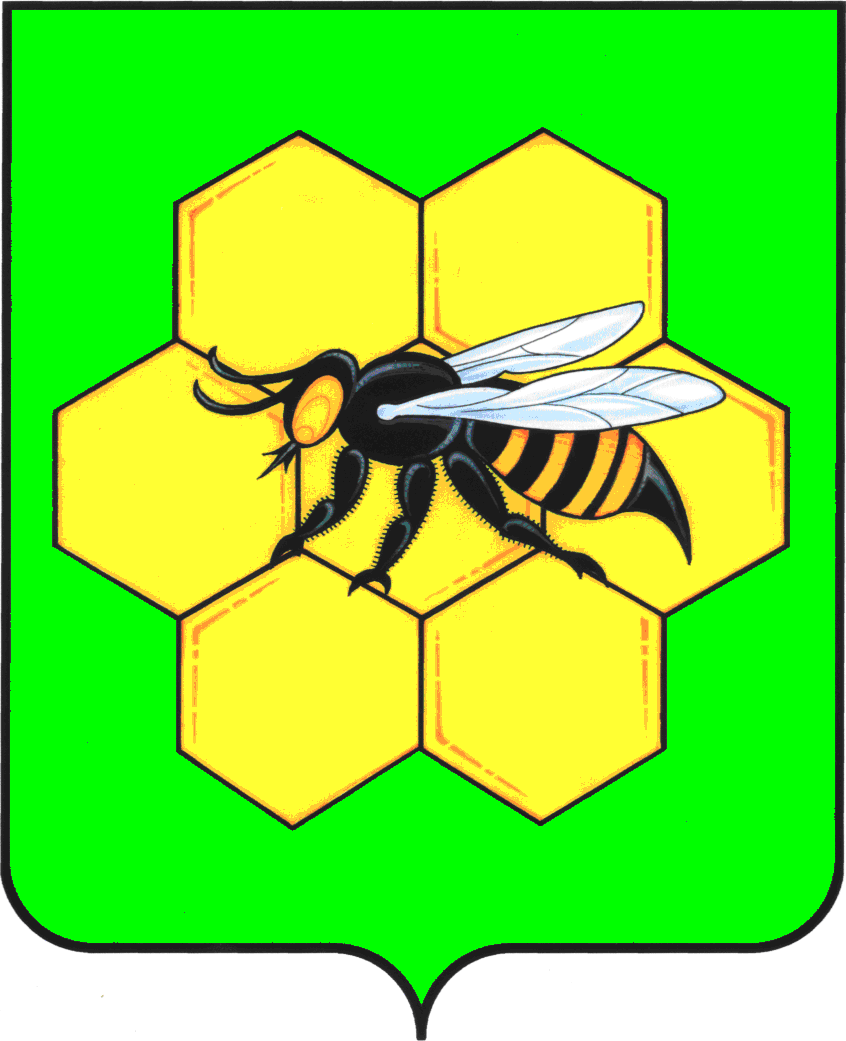 АДМИНИСТРАЦИЯМУНИЦИПАЛЬНОГО РАЙОНАПЕСТРАВСКИЙСАМАРСКОЙ ОБЛАСТИПОСТАНОВЛЕНИЕот ____________2017г. №______